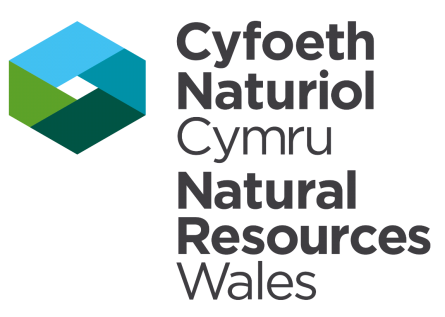 Permit with introductory noteThe Environmental Permitting (England & Wales) Regulations 2016Operator nameSite name Site addressSite addressSite addressPost codeOperator nameOperator addressOperator addressOperator addressPost codePermit numberEPR/AB1234CD Site name XXX XXXPermit number EPR/AB1234CDIntroductory noteThis introductory note does not form a part of the permitThe main features of the permit are as follows. Hydrogen gas will be produced on site for a variety of applications including but not limited to Fuel for fuel cell vehiclesInjection into the onsite gas mainStorageResearch applications.Production of the Hydrogen is via electrolysis using the following technologyPolymer electrolyte membrane/Proton exchange membrane:  In  a polymer electrolyte membrane (PEM) electrolyser, the electrolyte is a solid specialty plastic material.Water reacts at the anode to form oxygen and positively charged hydrogen ions (protons).The electrons flow through an external circuit and the hydrogen ions selectively move across the PEM to the cathode.At the cathode, hydrogen ions combine with electrons from the external circuit to form hydrogen gas. Anode Reaction: 2H2O → O2 + 4H+ + 4e- Cathode Reaction: 4H+ + 4e- → 2H2Alkaline electrolysers operate via transport of hydroxide ions (OH-) through the electrolyte from the cathode to the anode with hydrogen being generated on the cathode side. Electrolysers using a liquid alkaline solution of sodium or potassium hydroxide as the electrolyte. The only gasseous outputs from these technologies are Hydrogen and Oxygen, the alkaline electrolysers produce waste electrolyte that is collected and removed as a waste material.Electrolyser units have small water purification module as part of the set up, the units are small, the waste water is not considered polluting.Drafting note: Where the permit covers more than one installation, references to the installation should be made plural, where relevant, in the introductory note and the conditions.The status log of the permit sets out the permitting history, including any changes to the permit reference number.End of introductory noteThe Environmental Permitting (England and Wales) Regulations 2016Permit number EPR/AB1234CDThe Natural Resources Body for Wales (“Natural Resources Wales”)  authorises, under regulation 13 of the Environmental Permitting (England and Wales) Regulations 2016 [name(s)] (“the operator”),[address, inc. postcode]to operate an installation at[site][address, inc. postcode][address, inc. postcode][address, inc. postcode][address, inc. postcode]to the extent authorised by and subject to the conditions of this permit.Authorised on behalf of Natural Resources WalesConditions ManagementGeneral managementThe operator shall manage and operate the activities:in accordance with a written management system that identifies and minimises risks of pollution, including those arising from operations, maintenance, accidents, incidents, non-conformances, closure and those drawn to the attention of the operator as a result of complaints; andusing sufficient competent persons and resources.Records demonstrating compliance with condition 1.1.1 shall be maintained. Any person having duties that are or may be affected by the matters set out in this permit shall have convenient access to a copy of it kept at or near the place where those duties are carried out.1.2	Energy efficiency1.2.1	The operator shall:take appropriate measures to ensure that energy is used efficiently in the activities;review and record at least every four years whether there are suitable opportunities to improve the energy efficiency of the activities; and  take any further appropriate measures identified by a review. 1.3	Efficient use of raw materials1.3.1	The operator shall:take appropriate measures to ensure that raw materials and water are used efficiently in the activities; maintain records of raw materials and water used in the activities;review and record at least every four years whether there are suitable alternative materials that could reduce environmental impact or opportunities to improve the efficiency of raw material and water use; andtake any further appropriate measures identified by a review.1.4	Avoidance, recovery and disposal of wastes produced by the activitiesThe operator shall take appropriate measures to ensure that:the waste hierarchy referred to in Article 4 of the Waste Framework Directive is applied to the generation of  waste by the activities; andany waste generated by the activities is treated in accordance with the waste hierarchy referred to in Article 4 of the Waste Framework Directive; andwhere disposal is necessary, this is undertaken in a manner which minimises its impact on the environment.The operator shall review and record at least every four years whether changes to those measures should be made and take any further appropriate measures identified by a review.2	Operations2.1	Permitted activities2.1.1	The operator is only authorised to carry out the activities specified in schedule 1 table S1.1 (the “activities”). 2.2	The site 2.2.1	The activities shall not extend beyond the site, being the land shown edged in green on the site plan at schedule 7 to this permit.2.2.1	The activities shall not extend beyond the site, being the land shown edged in green on the site plan at schedule 7 to this permit, which is within the area edged in red on the site plan that represents the extent of the installation covered by this permit and that/those of (the) other operator(s) of the installation.2.3	Operating techniques2.3.1	The activities shall, subject to the conditions of this permit, be operated in accordance with the ‘Low Impact Hydrogen Production’ criteria specified in Natural Resources Wales’s Environmental Permitting application form at the time the permit application was made.2.3.2	Any raw materials or fuels listed in schedule 2 table S2.1 shall conform to the specifications set out in that table.2.3.3	The operator shall ensure that where waste produced by the activities is sent to a relevant waste operation, that operation is provided with the following information, prior to the receipt of the waste:	(a)	the nature of the process producing the waste;	(b)	the composition of the waste;	(c)	the handling requirements of the waste;	(d)	the hazardous property associated with the waste, if applicable; and	(e)	the waste code of the waste.2.3.4	The operator shall ensure that where waste produced by the activities is sent to a landfill site, it meets the waste acceptance criteria for that landfill.3	Emissions and monitoring3.1	Emissions to water, air or land3.1.1	There shall be no point source emissions to water, air or land except from the sources and emission points listed in schedule 3 tables S3.1, S3.2 and S3.3The limits given in schedule 3 shall not be exceeded.3.1.3     Periodic monitoring shall be carried out at least once every 5 years for groundwater and 10 years for soil, unless such monitoring is based on a systematic appraisal of the risk of contamination.Emissions of substances not controlled by emission limitsEmissions of substances not controlled by emission limits (excluding odour) shall not cause pollution. The operator shall not be taken to have breached this condition if appropriate measures, including, but not limited to, those specified in any approved emissions management plan, have been taken to prevent or where that is not practicable, to minimise, those emissions.3.2.2	The operator shall:(a)	if notified by Natural Resources Wales that the activities are giving rise to pollution, submit to Natural Resources Wales for approval within the period specified, an emissions management plan which identifies and minimises the risks of pollution from emissions of substances not controlled by emission limits;(b)	implement the approved emissions management plan, from the date of approval, unless otherwise agreed in writing by Natural Resources Wales.3.2.3	All liquids in containers, whose emission to water or land could cause pollution, shall be provided with secondary containment, unless the operator has used other appropriate measures to prevent or where that is not practicable, to minimise, leakage and spillage from the primary container.3.3	Odour3.3.1	Emissions from the activities shall be free from odour at levels likely to cause pollution outside the site, as perceived by an authorised officer of Natural Resources Wales, unless the operator has used appropriate measures, including, but not limited to, those specified in any approved odour management plan, to prevent or where that is not practicable to minimise the odour. 3.3.2	The operator shall:(a)	if notified by Natural Resources Wales that the activities are giving rise to pollution outside the site due to odour, submit to Natural Resources Wales for approval within the period specified, an odour management plan which identifies and minimises the risks of pollution from odour;(b)	implement the approved odour management plan, from the date of approval, unless otherwise agreed in writing by Natural Resources Wales.3.4	Noise and vibration3.4.1	Emissions from the activities shall be free from noise and vibration at levels likely to cause pollution outside the site, as perceived by an authorised officer of Natural Resources Wales, unless the operator has used appropriate measures, including, but not limited to, those specified in any approved noise and vibration management plan to prevent or where that is not practicable to minimise the noise and vibration.3.4.2	The operator shall:(a)	if notified by Natural Resources Wales that the activities are giving rise to pollution outside the site due to noise and vibration, submit to Natural Resources Wales for approval within the period specified, a noise and vibration management plan which identifies and minimises the risks of pollution from noise and vibration;(b)	implement the approved noise and vibration management plan, from the date of approval, unless otherwise agreed in writing by Natural Resources Wales.4	Information4.1	RecordsAll records required to be made by this permit shall:be legible;be made as soon as reasonably practicable;if amended, be amended in such a way that the original and any subsequent amendments remain legible, or are capable of retrieval; andbe retained, unless otherwise agreed in writing by Natural Resources Wales, for at least 6 years from the date when the records were made, or in the case of the following records until permit surrender:off-site environmental effects; andmatters which affect the condition of the land and groundwater.4.1.2	The operator shall keep on site all records, plans and the management system required to be maintained by this permit, unless otherwise agreed in writing by Natural Resources Wales. 4.2	Reporting4.2.1	The operator shall send all reports and notifications required by the permit to Natural Resources Wales using the contact details supplied in writing by Natural Resources Wales.4.2.2	A report on the performance of the activities over the previous year shall be submitted to Natural Resources Wales by 31 January (or other date agreed in writing by Natural Resources Wales) each year.  The report shall include as a minimum:a review of the results of the actual and anticipated operation of the installation against the low impact hydrogen production criteria in the original application.A review of the capture and utilisation of oxygen produced at the installation. Including a review of the conditions that will trigger the capture and use of oxygen. 4.3	Notifications4.3.1	(a)	In the event that the operation of the activities gives rise to an incident or accident which significantly affects or may significantly affect the environment, the operator must immediately—(i)	inform Natural Resources Wales, (ii)	take the measures necessary to limit the environmental consequences of such an incident or accident, and(iii)	take the measures necessary to prevent further possible incidents or accidents;(b)	in the event of a breach of any permit condition the operator must immediately—(i)	inform Natural Resources Wales, and(ii)	take the measures necessary to ensure that compliance is restored within the shortest possible time;(c)	in the event of a breach of permit condition which poses an immediate danger to human health or threatens to cause an immediate significant adverse effect on the environment, the operator must immediately suspend the operation of the activities or the relevant part of it until compliance with the permit conditions has been restored.4.3.2	Any information provided under condition 4.3.1 (a)(i), or 4.3.1 (b)(i), where the information relates to the breach of a limit specified in the permit, shall be confirmed by sending the information listed in schedule 5 to this permit within the time period specified in that  schedule.4.3.3	Where Natural Resources Wales has requested in writing that it shall be notified when the operator is to undertake monitoring and/or spot sampling, the operator shall inform Natural Resources Wales when the relevant monitoring and/or spot sampling is to take place. The operator shall provide this information to Natural Resources Wales at least 14 days before the date the monitoring is to be undertaken.4.3.4		Natural Resources Wales shall be notified within 14 days of the occurrence of the following matters, except where such disclosure is prohibited by Stock Exchange rules: Where the operator is a registered company:any change in the operator’s trading name, registered name or registered office address; and(b)	any steps taken with a view to the operator going into administration, entering into a company voluntary arrangement or being wound up.Where the operator is a corporate body other than a registered company:any change in the operator’s name or address; andany steps taken with a view to the dissolution of the operator.	In any other case: the death of any of the named operators (where the operator consists of more than one named individual);any change in the operator’s name(s) or address(es); andany steps taken with a view to the operator, or any one of them, going into bankruptcy, entering into a composition or arrangement with creditors, or, in the case of them being in a partnership, dissolving the partnership.4.3.5	Where the operator proposes to make a change in the nature or functioning, or an extension of the activities, which may have consequences for the environment and the change is not otherwise the subject of an application for approval under the Regulations or this permit:Natural Resources Wales shall be notified at least 14 days before making the change; andthe notification shall contain a description of the proposed change in operation.4.3.6	Natural Resources Wales shall be given at least 14 days notice before implementation of any part of the site closure plan. 4.4	Interpretation4.4.1	In this permit the expressions listed in schedule 6 shall have the meaning given in that schedule.4.4.2	In this permit references to reports and notifications mean written reports and notifications, except where reference is made to notification being made “immediately” in which case it may be provided by telephone. Schedule 1 - Operations Schedule 2 - Waste types, raw materials and fuelsSchedule 3 – Emissions and monitoringSchedule 4 - ReportingParameters, for which reports shall be made, in accordance with conditions of this permit, are listed below.Schedule 5 - Notification These pages outline the information that the operator must provide. Units of measurement used in information supplied under Part A and B requirements shall be appropriate to the circumstances of the emission. Where appropriate, a comparison should be made of actual emissions and authorised emission limits.If any information is considered commercially confidential, it should be separated from non-confidential information, supplied on a separate sheet and accompanied by an application for commercial confidentiality under the provisions of the EP Regulations.Part A Part B - to be submitted as soon as practicable* authorised to sign on behalf of the operatorSchedule 6 - Interpretation “accident” means an accident that may result in pollution.“application” means the application for this permit, together with any additional information supplied by the operator as part of the application and any response to a notice served under Schedule 5 to the EP Regulations.“authorised officer” means any person authorised by Natural Resources Wales under section 108(1) of The Environment Act 1995 to exercise, in accordance with the terms of any such authorisation, any power specified in section 108(4) of that Act.“emissions to land” includes emissions to groundwater.“EP Regulations” means The Environmental Permitting (England and Wales) Regulations SI 2016 No.1154 and words and expressions used in this permit which are also used in the Regulations have the same meanings as in those Regulations.“emissions of substances not controlled by emission limits” means emissions of substances to air, water or land from the activities, either from the emission points specified in schedule 3 or from other localised or diffuse sources, which are not controlled by an emission or background concentration limit..“groundwater” means all water, which is below the surface of the ground in the saturation zone and in direct contact with the ground or subsoil.“Industrial Emissions Directive” means DIRECTIVE 2010/75/EU OF THE EUROPEAN PARLIAMENT AND OF THE COUNCIL of 24 November 2010 on industrial emissions“quarter” means a calendar year quarter commencing on 1 January, 1 April, 1 July or 1 October“year” means calendar year ending 31 December.Schedule 7 - Site planEND OF PERMITStatus log of the permitStatus log of the permitStatus log of the permitDescriptionDateCommentsApplication EPR/AB1234CD/A0001Duly made DD/MM/YYAdditional information receivedDD/MM/YYConfirmation of site boundary.Permit determinedDD/MM/YYPermit issued to Joe BloggsOther Part A installation permits relating to this installationOther Part A installation permits relating to this installationOther Part A installation permits relating to this installationOperatorPermit numberDate of issueYYPermitSignedDate[name of authorised person][DD/MM/YYYY]Table S1.1 activitiesTable S1.1 activitiesTable S1.1 activitiesTable S1.1 activitiesActivity reference Activity listed in Schedule 1 of the EP Regulations Description of specified activity Limits of specified activity A1S4.2 A1 (a)Producing inorganic chemicals such as – (i) gases – hydrogenElectrolysis of water to produce hydrogenFrom receipt of raw materials to storage and despatch of the hydrogen and wastes.Low impact hydrogen production criteria specificied in Natural Resources Wales’s Environmental Permitting application at the time the permit application was duly made.Directly Associated ActivityDirectly Associated ActivityDirectly Associated ActivityDirectly Associated ActivityA2 Storage of hydrogenStorage of hydrogen as a productStorage of 1 tonne of hydrogen at any one timeA3Refuelling stationRefuelling Fuel Cell/VehicleTable S2.1 Raw materials and fuelsRaw materials and fuel description SpecificationElectricitySupplied from zero carbon sources or grid electricityTable S3.1  Point source emissions to air – emission limits and monitoring requirementsTable S3.1  Point source emissions to air – emission limits and monitoring requirementsTable S3.1  Point source emissions to air – emission limits and monitoring requirementsTable S3.1  Point source emissions to air – emission limits and monitoring requirementsTable S3.1  Point source emissions to air – emission limits and monitoring requirementsTable S3.1  Point source emissions to air – emission limits and monitoring requirementsTable S3.1  Point source emissions to air – emission limits and monitoring requirementsTable S3.1  Point source emissions to air – emission limits and monitoring requirementsEmission point ref. & locationSourceParameterLimit (including unit) Reference periodMonitoring frequencyMonitoring standard or methodA1 [Point A1 as shown on site plan in Schedule 7]Electrolysis plant 1oxygenNo limit setNone setNo monitoring setNo monitoring setA1 [Point A1 as shown on site plan in Schedule 7]Electrolysis plant 1hydrogenNo limit setNone setNo monitoring set No monitoring setA1 [Point A1 as shown on site plan in Schedule 7]Electrolysis plant 2Pressure relief valves Hydrogen storage tank 1No parameters setNo limit setNone setNo monitoring setNo monitoring setTable S3.2 Point Source emissions to water (other than sewer) and land – emission limits and monitoring requirementsTable S3.2 Point Source emissions to water (other than sewer) and land – emission limits and monitoring requirementsTable S3.2 Point Source emissions to water (other than sewer) and land – emission limits and monitoring requirementsTable S3.2 Point Source emissions to water (other than sewer) and land – emission limits and monitoring requirementsTable S3.2 Point Source emissions to water (other than sewer) and land – emission limits and monitoring requirementsTable S3.2 Point Source emissions to water (other than sewer) and land – emission limits and monitoring requirementsTable S3.2 Point Source emissions to water (other than sewer) and land – emission limits and monitoring requirementsEmission point ref. & locationSourceParameter  Limit (including unit)Reference PeriodMonitoring frequencyMonitoring standard or methodW1 [Point W1 as shown on site plan in Schedule 7]Uncontaminated surface waterand roof water drainage No parameters setNo limit setNone setNo monitoring setNo monitoring setTable S3.3 Point source emissions to sewer, effluent treatment plant or  other transfers off-site– emission limits and monitoring requirementsTable S3.3 Point source emissions to sewer, effluent treatment plant or  other transfers off-site– emission limits and monitoring requirementsTable S3.3 Point source emissions to sewer, effluent treatment plant or  other transfers off-site– emission limits and monitoring requirementsTable S3.3 Point source emissions to sewer, effluent treatment plant or  other transfers off-site– emission limits and monitoring requirementsTable S3.3 Point source emissions to sewer, effluent treatment plant or  other transfers off-site– emission limits and monitoring requirementsTable S3.3 Point source emissions to sewer, effluent treatment plant or  other transfers off-site– emission limits and monitoring requirementsTable S3.3 Point source emissions to sewer, effluent treatment plant or  other transfers off-site– emission limits and monitoring requirementsEmission point ref. & locationSourceParameter  Limit (including unit)Reference periodMonitoring frequencyMonitoring standard or methodS1 [Point S1 as shown on site plan in Schedule 7 emission to Dŵr Cymru Welsh Water foul sewer network]Reverse osmosis water treatment plantNo parameters setNo limit setNone setNo monitoring setNo monitoring setTable S4.1 Annual productionParameter Units hydrogentonnesoxygentonnesTable S4.2 Performance parametersTable S4.2 Performance parametersTable S4.2 Performance parametersParameterFrequency of assessmentUnitsWater usageAnnuallytonnesEnergy usageAnnuallyMWhTable S4.3 Reporting formsTable S4.3 Reporting formsTable S4.3 Reporting formsMedia/parameterReporting formatDate of formWater usageForm water usage 1 or other form as agreed in writing by Natural Resources WalesDD/MM/YYEnergy usageForm energy 1 or other form as agreed in writing by Natural Resources WalesDD/MM/YYOther performance indicatorsForm performance 1 or other form as agreed in writing by Natural Resources WalesDD/MM/YYPermit NumberName of operatorLocation of FacilityTime and date of the detection (a) Notification requirements for any activity that gives rise to an incident or accident which significantly affects or may significantly affect the environment(a) Notification requirements for any activity that gives rise to an incident or accident which significantly affects or may significantly affect the environmentTo be notified within 24 hours of detectionTo be notified within 24 hours of detectionDate and time of the eventReference or description of the location of the event Description of where any release into the environment took placeSubstances(s) potentially releasedBest estimate of the quantity or rate of  release of substancesMeasures taken, or intended to be taken, to stop any emissionDescription of the failure or accident.(b) Notification requirements for the breach of a permit condition(b) Notification requirements for the breach of a permit conditionTo be notified within 24 hours of detection unless otherwise specified belowTo be notified within 24 hours of detection unless otherwise specified belowEmission point reference/ sourceParameter(s)LimitMeasured value and uncertaintyDate and time of monitoringMeasures taken, or intended to be taken, to stop the emissionTime periods for notification following detection of a breach of a limitTime periods for notification following detection of a breach of a limitParameterNotification period(c) In the event of a breach of permit condition which poses an immediate danger to human health or threatens to cause an immediate significant adverse effect on the environment:(c) In the event of a breach of permit condition which poses an immediate danger to human health or threatens to cause an immediate significant adverse effect on the environment:To be notified within 24 hoursTo be notified within 24 hoursDescription of where the effect on the environment was detectedSubstances(s) detectedConcentrations of substances detectedDate of monitoring/samplingAny more accurate information on the matters for notification under Part A.Measures taken, or intended to be taken, to prevent a recurrence of the incidentMeasures taken, or intended to be taken, to rectify, limit or prevent any pollution of the environment which has been or may be caused by the emissionThe dates of any unauthorised emissions from the facility in the preceding 24 months.Name*PostSignatureDate